Swachhata Hi Seva-2018ICAR-Central Inland Fisheries Research Institute, Barrackpore, KolkataDay 10: 27.09.2018 The scheduled activities on 10th day of Swachhata Hi Seva-2018, started at 10 am on 27th September 2018. Dr. Malay Naskar, Principal Scientist along with Director Dr. B. K. Das, Director, coordinated the activities and they highlighted need for maintaining swachata for development of the society. On this occasion, a number of staff members also shared their experience in managing garbage in an around residential areas and propagating the message of cleanliness in every nook and corner of the society. Following this, all staff, including trainee farmers from Bihar marched towards Dui Paisa Ferry Ghat, a daily transport place on the bank of Mighty Ganga where cleaning activities were conducted. 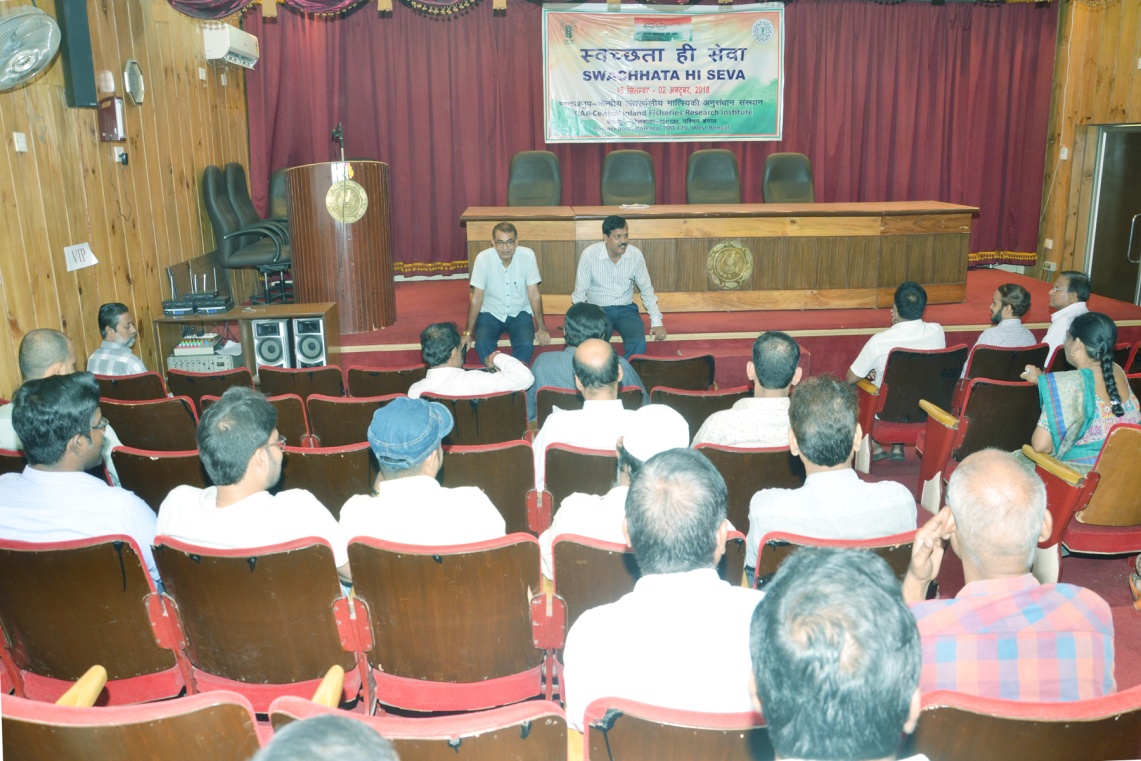 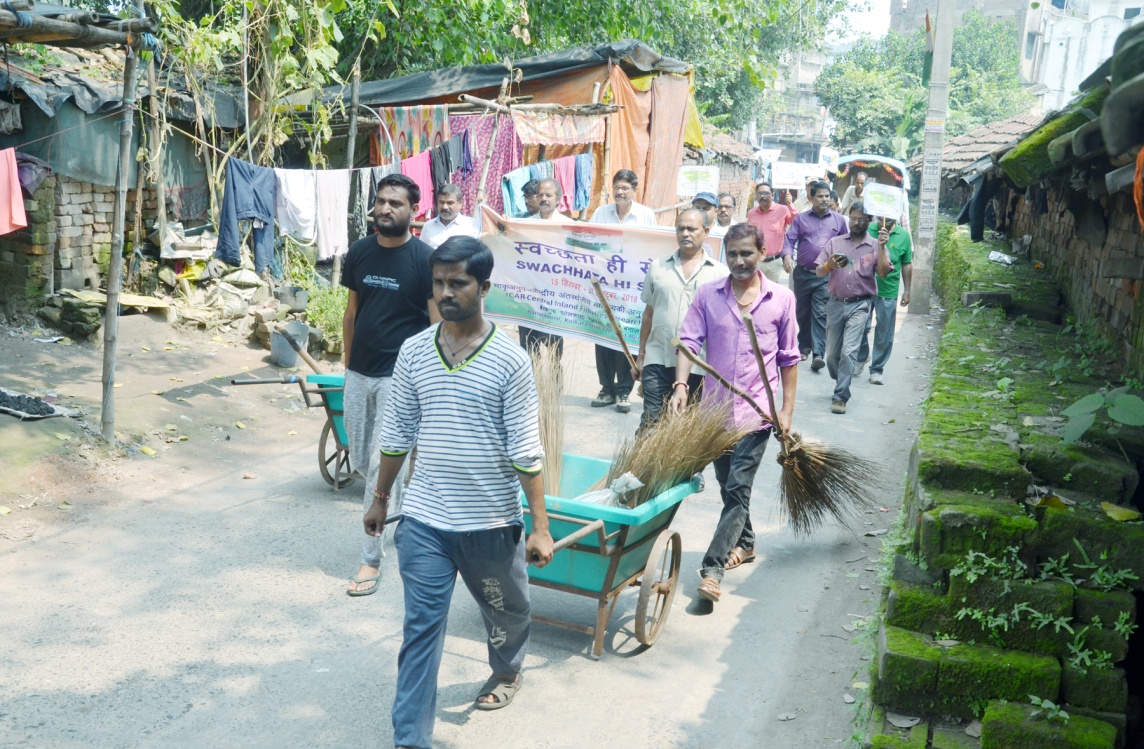 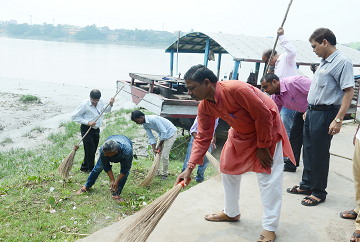 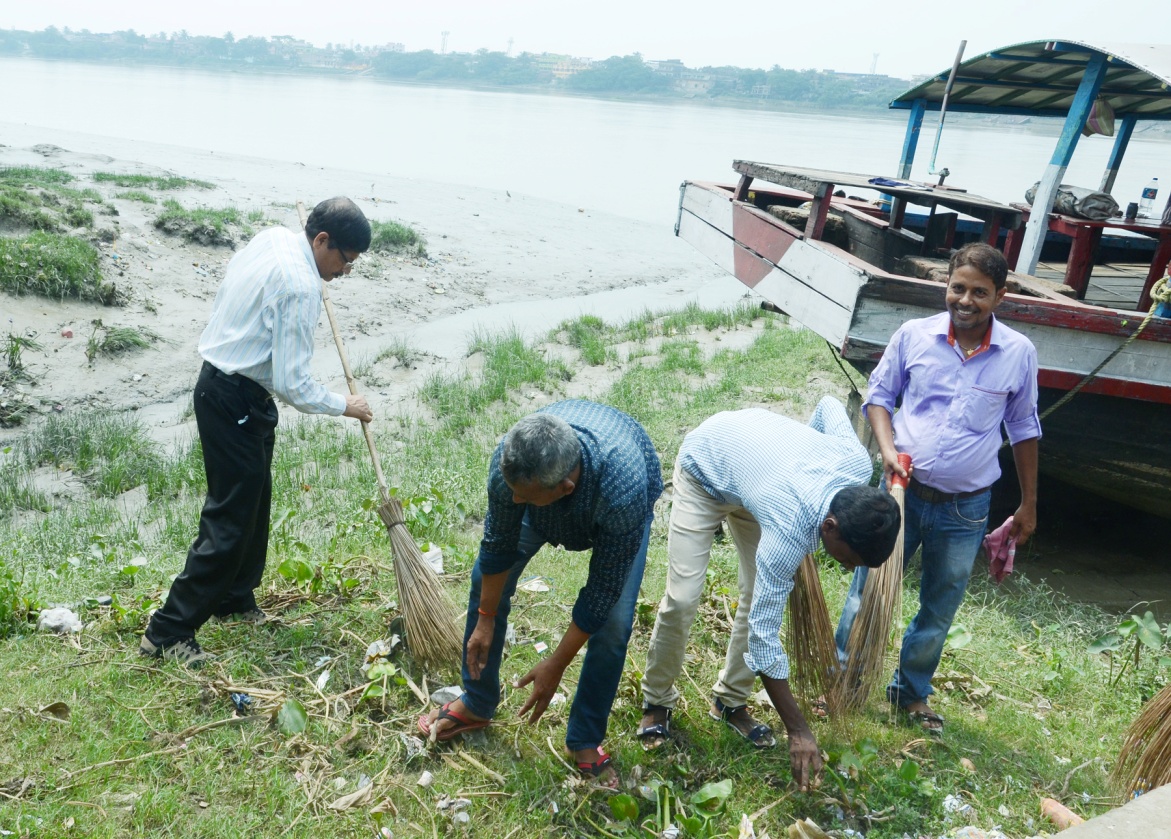 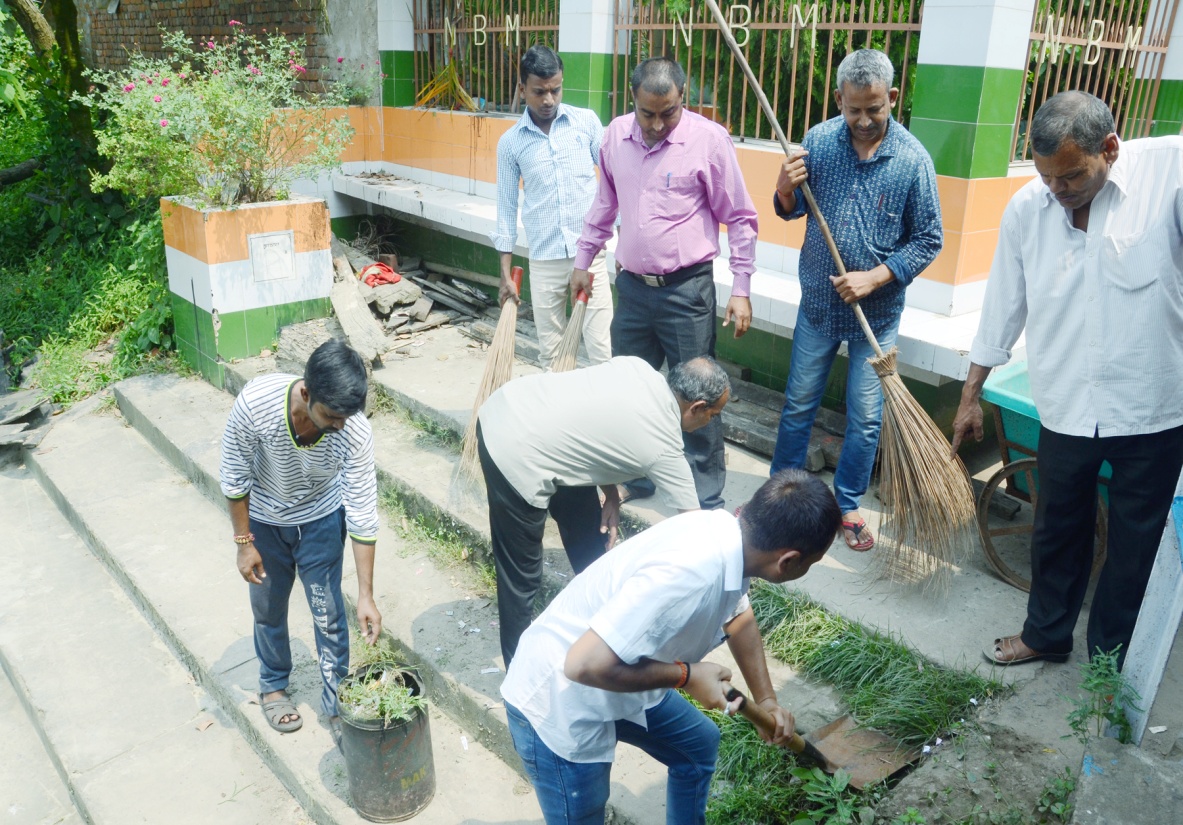 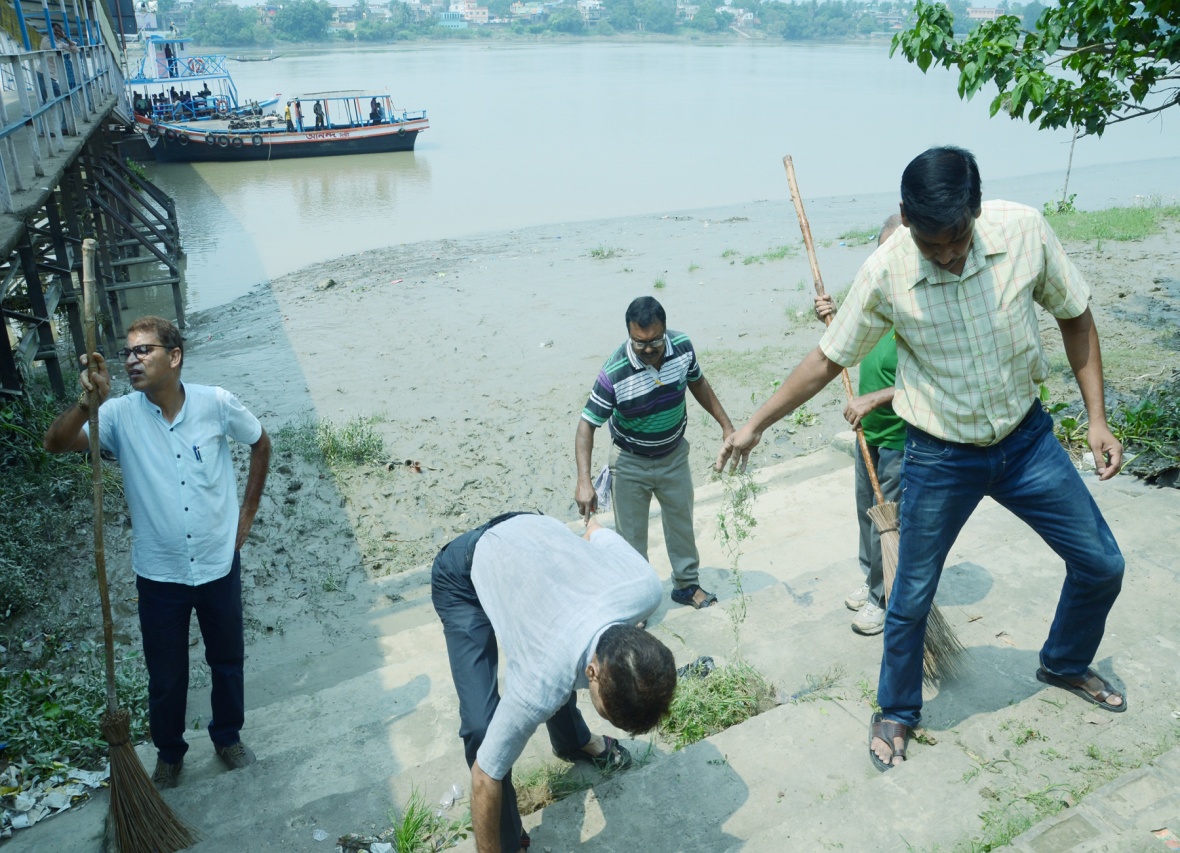 